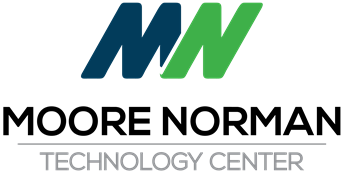 Regular Board MeetingFebruary 11, 2020 5:30 PM13301 S. Pennsylvania, Oklahoma City, OK 73170
1.	 Pledge of Allegiance  2.	 Call to Order and the Recording of Members Present and Absent  3.	 Miscellaneous Public Comment 4. 	Superintendent's Update: 5. 	Recognition, Reports and Presentations 5.A. Introductions of New Employees - Jerry McConnell 5.B. Innovative Idea Presentation - Allen Schneberger 5.B.1. Presentation of Audit FY 2019 - Vanessa Dutton, Eide Bailly, LLP 6.	 Consider and Vote to Approve the Acceptance of Audit for FY 19 as presented 7. 	Consider and Vote to Approve Engagement with Eide Bailly, LLP to perform FY 20 Audit 8. 	Consent Agenda: 8.A. Minutes of January 15, 2020  Regular Board Meeting 8.B. Monthly Financial Reports (Treasurer/Activity Fund) 8.C. General Fund Encumbrance numbers 2002543-2002650 and Fundraisers 8.D. Declare Items as Surplus Property and Authorize Sale of Said Items Regular Board MeetingFebruary 11, 2020 5:30 PM13301 S. Pennsylvania, Oklahoma City, OK 73170Page 2
8.E. Approve recommended updates to MNTC Policies as presented 8.F. Consider and Vote to Approve Employee District Incentive Goal 9.	 Consider and Vote to Approve Superintendent's Personnel Recommendations: 9.A. Acknowledge Letter of Resignation - Jeff Cole, Quality Management Systems Coordinator BIS 9.B. Employment of Custodian 9.C. Employment of Director of Finance 9.D. Employment of Part Time Employees  10. 	Consider and Vote to Approve General Business Items: 10.A. Consider and Vote to Renew Rental Agreement with OU Lloyd Noble Arena for the purpose of conducting the MNTC Graduation Ceremony 2020 in the amount of $16,500.00 10.B. Consider and Vote to Approve the Technology Centers Cooperative Agreement (2019-2020) Cost to the district not to exceed $12,000.00. 10.C. Consider and Vote to approve a new Clinical Rotation Agreement with Oklahoma City Gynecology & Obstetrics for Medical Assisting Students 10.D. Consider and Vote to approve the purchase of Sub-Arc Welding System from Gas and Supply, Oklahoma City, OK, in the amount of $93,500.00 10.E. Consider and Vote to Approve the Purchase of Welding Equipment items from Gas & Supply, Oklahoma City, OK, in the amount of $20,761.27  10.F. Consider and Vote to Approve the Purchase of 20 Computer Workstations and 18 Displays from Dell/EMC in the amount of $25,954.22 Regular Board MeetingFebruary 11, 2020 5:30 PM13301 S. Pennsylvania, Oklahoma City, OK 73170Page 310.G. Consider and Vote to Approve the Purchase of 12 Computer Systems from Dell/EMC for the Franklin Road Campus Assessment Center, in the amount of $15,749.76 10.H. Consider and Vote to Approve Agreement with Norman Police Department for use of their Training Facility for the Basic Peace Officer Training Academy 11.	 New Business 12. 	Consider and Vote to Move to Executive Session to Discuss: 12.A. Evaluation of Superintendent with no vote to be made after return to open session (70.O.S. Section 6-101); S.O.L Section 119 13.	 Acknowledge Return of Board to Open Session 14. 	Statement of Presiding Officer concerning Minutes of Executive Session 15. 	Adjourn 